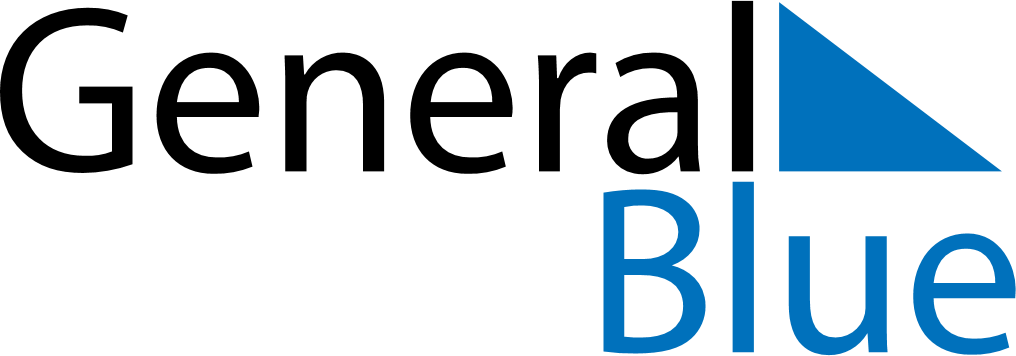 November 2023November 2023November 2023November 2023Svalbard and Jan MayenSvalbard and Jan MayenSvalbard and Jan MayenSundayMondayTuesdayWednesdayThursdayFridayFridaySaturday12334567891010111213141516171718Father’s Day19202122232424252627282930First Sunday of Advent